08.11.2022  № 3964О подготовке проекта внесения изменений в Правила землепользования и застройки Чебоксарского городского округа, разработанные АО «РосНИПИУрбанистики» в 2015 году, утвержденные решением Чебоксарского городского Собрания  депутатов от 03.03.2016 № 187 В соответствии со статьями 31, 32, 33 Градостроительного кодекса Российской Федерации, Федеральным законом от 06.10.2003 № 131-ФЗ «Об общих принципах организации местного самоуправления в Российской Федерации», Уставом муниципального образования города Чебоксары - столицы Чувашской Республики, принятым решением Чебоксарского городского Собрания депутатов Чувашской Республики от 30.11.2005 № 40, Правилами землепользования и застройки Чебоксарского городского округа, разработанными АО «РосНИПИУрбанистики» в 2015 году, утвержденными решением Чебоксарского городского Собрания депутатов от 03.03.2016       № 187, постановлением администрации города Чебоксары Чувашской Республики от 21.01.2019 № 58 «Об утверждении административного регламента предоставления муниципальной услуги «Подготовка проекта внесения изменений в Правила землепользования и застройки Чебоксарского городского округа», рассмотрев обращения Алексеева А.А. от 23.09.2022 (вх. в адм. от 23.09.2022 № А-12052), ООО «Татнефть-АЗС Центр» от 04.10.2022 (вх. в адм. от 04.10.2022 № 19446), с учетом протокола заседания Комиссии по подготовке проекта правил землепользования и застройки администрации города Чебоксары от 04.10.2022 № 13, рекомендаций, содержащихся в заключении Комиссии по подготовке проекта правил землепользования и застройки администрации города Чебоксары от 04.10.2022 № 11, администрация города Чебоксары п о с т а н о в л я е т:Управлению архитектуры и градостроительства администрации города Чебоксары подготовить проект внесения изменений в Правила землепользования и застройки Чебоксарского городского округа, разработанные АО «РосНИПИУрбанистики» в 2015 году, утвержденные решением Чебоксарского городского Собрания депутатов от 03.03.2016 
№ 187 (далее - Правила), в части:1.1. отображения на карте градостроительного зонирования и карте зон с особыми условиями использования территории зоны застройки индивидуальными жилыми домами  (Ж-1) вместо части зоны рекреационного назначения (Р) на части земельного участка с кадастровым номером 21:01:011101:158 площадью 4470 кв. м, расположенного по адресу:                г. Чебоксары, ул. Совхозная, д. 7;1.2. отображения на карте градостроительного зонирования и карте зон с особыми условиями использования территории зоны транспортной инфраструктуры (Т) вместо части зоны застройки индивидуальными жилыми домами (Ж-1), зоны застройки жилыми домами смешанной этажности (Ж-5), подзоны застройки жилыми домами смешанной этажности со сложившейся застройкой индивидуальными жилыми домами (Ж-5.1), зоны делового, общественного и коммерческого назначения (О-1), коммунально-складской зоны (П-2), вместо территории общего пользования, на которые градостроительный регламент не распространяется, на земельном участке площадью 178175 кв.м, включающем в себя земельные участки с кадастровыми номерами 21:01:020202:18, 21:01:020202:60 (часть), 21:01:020202:46, 21:01:020202:83 (часть), 21:01:020202:42, 21:01:020202:43 (часть), 21:01:020202:85 (часть), 21:01:020202:86 (часть), 21:01:020202:1216, 21:01:020202:16, 21:01:020202:1227, 21:01:020202:1225, 21:01:000000:54364 (часть), 21:01:020206:220 (часть), 21:01:020206:218, 21:01:020206:219, 21:01:020206:217, 21:01:020206:259, 21:01:020601:19, 21:01:020601:167, 21:01:020601:22 (часть), 21:01:020601:71, 21:01:020602:38, 21:01:020602:36, 21:01:020602:3.2.	Предложения и замечания по проекту о внесении изменений в Правила в письменном виде направлять в Комиссию по подготовке проекта правил землепользования и застройки администрации города Чебоксары по адресу: город Чебоксары, улица К. Маркса, д. 36 (тел. 23-50-08), в течение пяти дней со дня опубликования настоящего постановления.3. Комиссии по подготовке проекта правил землепользования и застройки администрации города Чебоксары обеспечить организацию и проведение публичных слушаний по проекту внесения изменений в Правила в соответствии с Положением «О порядке организации и проведения публичных слушаний в городе Чебоксары», утвержденным решением Чебоксарского городского Собрания депутатов от 24.12.2009 № 1528.4. Управлению информации, общественных связей и молодёжной политики администрации города Чебоксары опубликовать данное постановление в средствах массовой информации в течение десяти дней со дня его подписания.5. Настоящее постановление вступает в силу со дня его официального опубликования6. Контроль за выполнением настоящего постановления возложить на заместителя главы администрации города Чебоксары по вопросам архитектуры и градостроительства И.Л. Кучерявого. Глава администрации города Чебоксары				     Д.В. СпиринЧăваш РеспубликиШупашкар хулаАдминистрацийěЙЫШĂНУ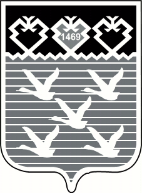 Чувашская РеспубликаАдминистрациягорода ЧебоксарыПОСТАНОВЛЕНИЕ